2-2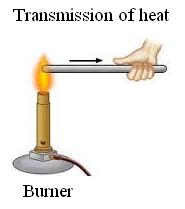 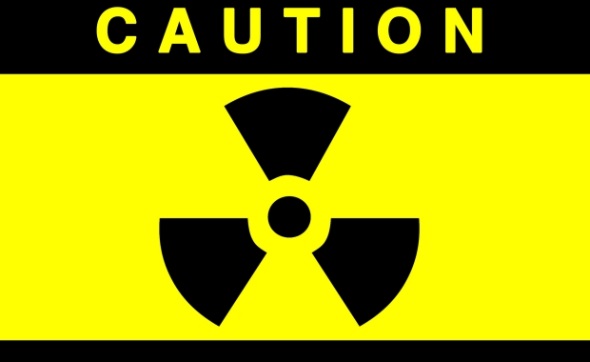 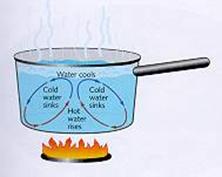 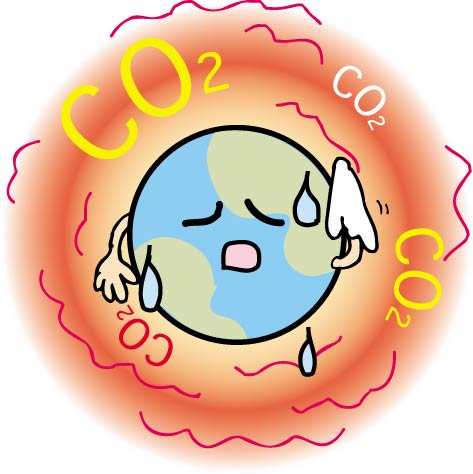 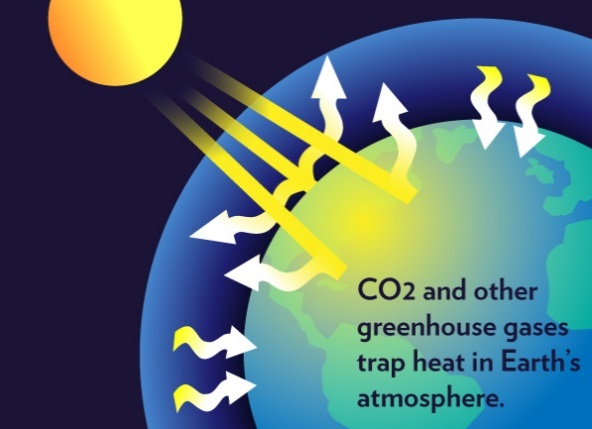 